Data: Solicitante: E-mail: Telefone: Departamento/Serviço: Local: Descreva o problema em detalhesExecução (preenchido pelo técnico responsável pela retirada)Data ____ /____ /____Hora ______________Material / Procedimentos de retirada________________________________________________________________________________________________________________________________________________________________________________________________________________________________________________________________________________________Visto do Executante:  _____________________________________________Visto da Chefia: __________________________________________________Preencher o formulário, salvar e encaminhar para o e-mail: entomologia@usp.brSolicitação de Retirada de abelhas no Campus "Luiz de Queiroz"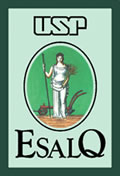 Entomologia - ESALQ/USPTelefone: 19 3429-4199 / ramal 220e-mail: entomologia@usp.brwww.lea.esalq.usp.br